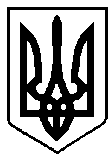 УКРАЇНАВАРАСЬКА МІСЬКА РАДАРІВНЕНСЬКОЇ ОБЛАСТІВосьме скликання(Позачергова друга сесія)                                             Р І Ш Е Н НЯ10 листопада 2020 року	                                                       № 10Про  внесення змін до бюджетуВараської   міської   об’єднаноїтериторіальної   громади   на 2020  рік(17532000000)код бюджетуВідповідно донаказу Міністерства енергетики України від 30.09.2020 №626 «Про затвердження переліків засобів індивідуального захисту органів дихання та захисних споруд цивільного захисту, що фінансуються у 2020 році за рахунок субвенції з державного бюджету місцевим бюджетам на фінансування заходів соціально-економічної компенсації ризику населення, яке проживає на території зони спостереження», розпоряджень голови Рівненської обласної державної адміністрації від 23.10.2020 №658, від 23.10.2020 №660 «Про міжбюджетні трансферти», керуючись Бюджетним кодексом України, Законом України «Про місцеве самоврядування в Україні», беручи до уваги пропозиції головних розпорядників бюджетних коштів, відповідно до витягу з протоколу №2 продовження пленарного засідання позачергової другої сесії Вараської міської ради восьмого скликання 10 листопада 2020 року,Вараська міська рада В И Р І Ш И Л А:Внести зміни до рішень Вараської міської ради від 20.12.2019  №1653 «Про бюджет Вараської міської об’єднаної територіальної громади на 2020 рік», від 21.02.2020 №1698, від 03.04.2020 №1722, від 14.05.2020 №1746, від 26.06.2020 №1772, від 18.08.2020 №1794, від 28.08.2020 №1840, від 06.10.2020 №1849«Про внесення змін до бюджету Вараської міської об’єднаної територіальної громади на 2020 рік», а саме:Збільшити доходи загального фонду бюджету Вараської міської об’єднаної територіальної громади на 2020 рік на 2 675 768 грн (додаток 1) за рахунок офіційних трансфертів від органів державного управління.Збільшити видатки загального фонду бюджету  Вараської міської об’єднаної територіальної громади на 2020 рік на суму 5 710 286 грн (додаток 3) за рахунок:субвенції з державного бюджету місцевим бюджетам на фінансування заходів соціально-економічної компенсації ризику населення, яке проживає на території зони спостереження на суму  446 602 грн;субвенції з місцевого бюджету на фінансування заходів соціально-економічної компенсації ризику населення, яке проживає на території зони спостереження, за рахунок відповідної субвенції з державного бюджету на суму 641 063 грн;субвенції з місцевого бюджету на надання державної підтримки особам з особливими освітніми потребами за рахунок відповідної субвенції з державного бюджету на суму 743 873 грн;субвенції з місцевого бюджету на забезпечення якісної, сучасної та доступної загальної середньої освіти «Нова українська школа» за рахунок відповідної субвенції з державного бюджету на суму 755 047 грн;збільшення видатків загального фонду за рахунок зменшення (повернення) коштів, що передаються із загального фонду до бюджету розвитку (спеціального фонду) на суму 3 123 701 грн.Зменшити видатки спеціального фонду бюджету  Вараської міської об’єднаної територіальної громади на 2020 рік  на  суму3 034 518 грн,в тому числі видатки бюджету розвитку спеціального фонду бюджетуна суму 3 034 518 грн (додатки 3, 5)за рахунок:збільшення коштів, що передаються із загального фонду до бюджету розвитку (спеціального фонду) за рахунок субвенції з місцевого бюджету на надання державної підтримки особам з особливими освітніми потребами за рахунок відповідної субвенції з державного бюджету на суму 89 183 грн;зменшення (повернення) коштів, що передаються із загального фонду до бюджету розвитку (спеціального фонду) на суму 3 123 701 грн.Внести зміни до фінансування бюджету Вараської міської об’єднаної територіальної громади на 2020 рік  (додаток 2), установивши профіцит загального фонду бюджету у сумі  81 647331 грн та дефіцит  спеціального фонду бюджету у сумі 118 251 298,13 грн, джерелом покриття якого визначити кошти, що передаються із загального фонду бюджету до бюджету розвитку (спеціального фонду) в сумі 113 039 612,13 грн; залишки коштів спеціального фонду, що утворилися на кінець2019 року, в сумі 6 855 890 грн; позики, надані міжнародними фінансовими організаціями в сумі «-» 1 644 204 грн.Затвердити зміни до бюджетних призначень головним розпорядникам коштів бюджету Вараської міської об’єднаної територіальної громади на 2020 рік у розрізі відповідальних виконавців за бюджетними програмами згідно з додатком 3 до цього рішення.Затвердити зміни до міжбюджетних трансфертів на 2020 рік згідно з додатком 4 до цього рішення.Затвердити зміни до розподілу коштів бюджету розвитку на здійснення заходів із будівництва, реконструкції і реставрації об'єктів  виробничої, комунікаційної та соціальної інфраструктури за об'єктами та іншими капітальними видатками у 2020 році згідно з додатком 5 до цього рішення.Затвердити зміни до розподілу  витрат  бюджету  Вараської міської об’єднаної територіальної громади на реалізацію місцевих/регіональних програм у 2020 році згідно з додатком 6 до цього рішення.Затвердити обсяг доходів загального фонду бюджету Вараської міської об’єднаної територіальної громади на 2020 рік в сумі 605 622 537 грн.Затвердити обсяг видатків загального фонду бюджету Вараської міської об’єднаної територіальної громади на 2020 рік в сумі 523 975 206грн.Додатки 1-6 до  цього рішення є його невід’ємною частиною.Секретаріату міської ради забезпечити оприлюднення цього рішення згідно Регламенту Вараської міської ради.Відповідно до витягу з протоколу №2 продовження пленарного засідання позачергової другої сесії Вараської міської ради восьмого скликання 10 листопада 2020 року,у зв’язку з утворенням шляхом реорганізації некомерційного комунального підприємства «Вараська багатопрофільна лікарня» здійснити перерозподіл видатків в межах головного розпорядника бюджетних коштів – виконавчого комітету Вараської міської ради по КПКВК 0218110 «Заходи із запобігання та ліквідації надзвичайних ситуацій та наслідків стихійного лиха», а саме: зменшити видатки по КЕКВ 2282 «Окремі заходи по реалізації державних (регіональних) програм, не віднесені до заходів розвитку» в сумі 805 944 грн та збільшити видатки по КЕКВ 2610 «Субсидії та поточні трансферти підприємствам (установам, організаціям)» в сумі 805 944 грн.Контроль за виконанням цього рішення покласти на постійну комісію з питань бюджету, фінансів, економічного розвитку та інвестиційної політики, організацію виконання цього рішення покласти на заступника міського голови з питань діяльності виконавчих органів ради Н.Зубрецьку.Міський голова                                             Олександр МЕНЗУЛ